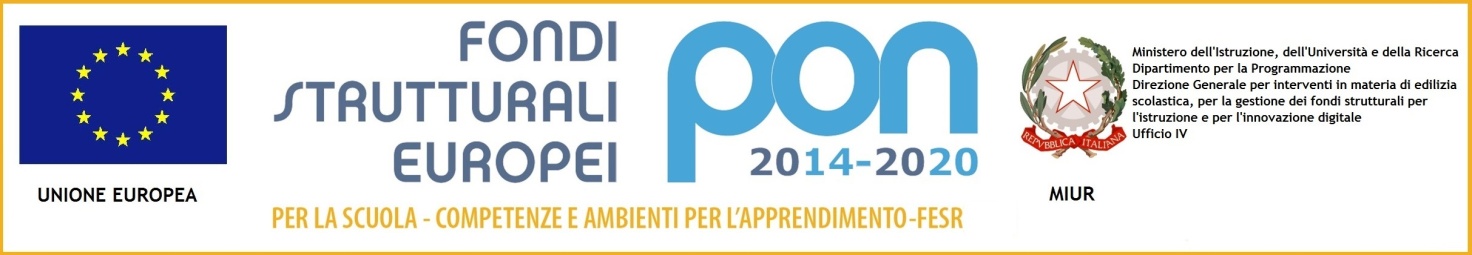 Prot.n.1181 /II.10                                                                                                   Firenze,13/05/2020                                                                                                                A tutto il personale precario                                                                                                                                                                                                                                       dell’Istituto Poliziano                                                                                                                                       Al sito WEB                      Oggetto: Indizione assemblea sindacale provinciale telematica rivolta a tutti i docenti  a tempo                  determinato per il giorno 18 maggio 2020Si comunica che l’ O.S. FLC CGIL  ha indetto un’assemblea sindacale provinciale in modalità telematica  per il giorno lunedì 18 maggio 2020  dalle ore 15.30 alle ore 17.30 destinata a tutto il personale a tempo determinatoCon il seguente O.d.G.:Emergenza precariato in vista del a.s. 2020/2021Concorso ordinario e straordinario: lo stato dell’arte e le nostre proposteGraduatorie d’istituto, sbagliato rinviare!Campagna social #IoSonoPrecarioScuolaVarie ed eventualiLINK PER ACCEDERE ALL’ASSEMBLEAhttps://youtu.be/qXjWh-FKKgoLa propria adesione dovrà essere manifestata entro e non oltre le ore 11.00 del 14 maggio 2020 docenti partecipanti all’assemblea informeranno direttamente le classi.Il Dirigente Scolastico								Alessandro Bussotti                                                                                     Firma autografa omessa ai sensi                                                                                     Dell’art.3 del D.Lgs.n.39/1993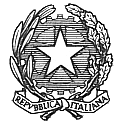 ISTITUTO COMPRENSIVO STATALE “A. POLIZIANO”Viale Morgagni n. 22 – 50134 FIRENZETel. 055/4360165 – FAX 055/433209 –C.M. FIIC85700L – C.F. 94202800481e-mail: fiic85700l@istruzione.itpec: fiic85700l@pec.istruzione.itsito http://www.icpoliziano.gov.it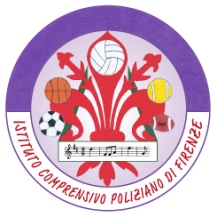 